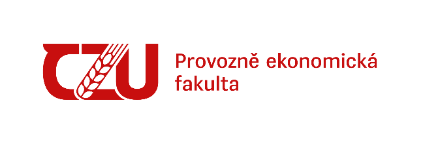 Nejdůležitější termíny - pedagogická činnostZS 2023/2024						Prof. Ing. PhDr. Lucie Severová, Ph.D.  Ing. Sylvie Kobzev Kotásková, Ph.D.proděkanky pro studijní a pedagogickou činnostV Praze dne 1. září 2023Zápis do rozvrhu na zimní semestr25. září – 1. října 2023Imatrikulace studentů prvních ročníků bakalářského prezenčního studia25. září 2023, Aula ČZU v PrazeZahájení výuky v zimním semestru2. října 2023 Žádost o uznání předmětunejpozději do konce druhého týdne výuky v ZSŽádost o změnu volitelného předmětunejpozději do konce druhého týdne výuky v ZSZahájení výuky studentů kombinovaného studia PEF6. října 2023 posluchárny a učebny ČZU, podle rozvrhu KSVolba volitelných předmětů pro letní semestr 1. kolo – 1. ročníky(pouze některé programy)30. října–5. listopadu 2023Odevzdání BP a DP (SZZ únor)30. listopadu 2023Celkový přehled termínů zkoušek za ZSod 1. prosince 2023Zápočtový týden18. – 22. prosince 2023Ukončení výuky v ZS22. prosince 2023Vánoční prázdniny25. prosince 2023 – 1. ledna 2024Zkouškové období v ZS2. ledna - 11. února 2024Dny otevřených dveří 10. listopadu 2023, 19. – 20. ledna 2024Státní závěrečné zkoušky 6. – 9. února 2024 Zahájení výuky v LS12. února 2024